Dommerklubbens årsfest 2023
Så skal vi alle fejre, at sæsonen snart er under opstart igen
Vi har som noget nyt prøvet at flytte datoen for vores dommerfest så den kommer i forbindelse med generalforsamlingen.Så kom alle sammen og støt op omkring klubben og lad os feste sammen.
Tag endelig kæresten / konen med !!
Vi har fået en del nye dommere, så håber I vil komme, samt alle tager godt imod dem.
Vi vil lave et bord specielt til jer unge dommere.Vi skal fejres i STOR stil, så aktivitetsudvalget har i samarbejde med bestyrelsen lejet lokaler på Fox and Hounds Herning hvor der vil være buffet, dans og musik.
Dato, tid og sted for denne fantastiske og velbesøgte fest er 
LØRDAG den 20. Januar – klokken 17.00
Fox and Hounds, Østergade 17, 7400 Herning
Der vil være: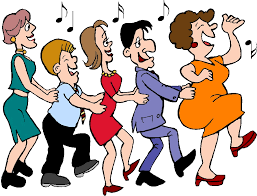 VelkomstdrinkNoget godt at spiseVin, øl og vand ad libitum det meste af aftenenHvidvin, rødvin og dessertvinDJ og dansDommerklubben giver som sædvane et stort tilskud til festen,
så hele herligheden får du for den latterlige pris af 
200,00 pr. person eller samlet for dig og konen/kæresten 300,00 !!!
Opryknings flaske kan købes 😉

Der vil være amerikansk lotteri som sædvane, så husk penge til dette (mobilepay også ok)
Tilmelding  Senest d. 05. Januar
til Kenni Jensen på E-mail: kenni.jensen@atea.dk eller mobil: 30781952 De bedste hilsner fra Bestyrelsen og Aktivitetsudvalget